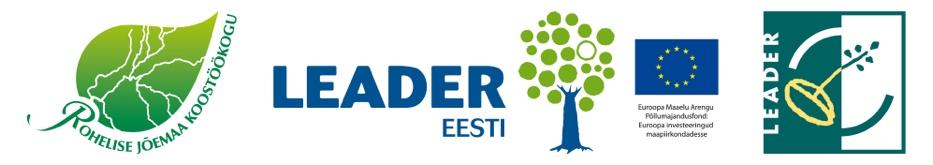 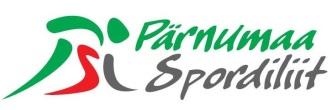 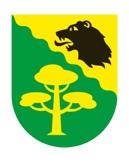 ROHELISE  JÕEMAA  X  SUVEMÄNGUDE   AJAKAVA                         7. august 2021  Vändra staadionil Põhja-Pärnumaa vallas 10.00-10.45   	mandaat 11.00  		avadefilee, Rohelise Jõemaa X suvemängude avamine11.20  		pendelteatejooks staadionil11.30  	võrkpall meestele muruväljakul    	kergejõustik staadionil 12.00          		discgolf Vändra discgolfi pargis  			rulluisutamine staadioni lähistel13.30-15.30 	lõunasöök14.00  		sulgpall Vändra Gümnaasiumi võimlas             		petank staadioni lähistel murul			15.00 			juhtkonnavõistlus 16.00 			teatevõistlus 17.30 			pidulik lõpetamine, autasustamine 